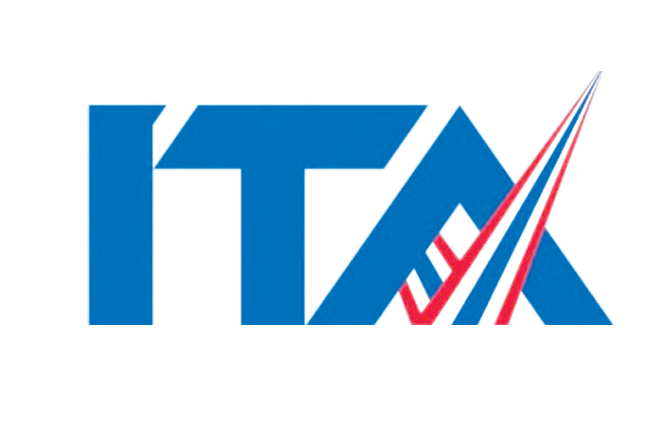 ช่องทางการตอบแบบวัดการรับรู้ของผู้มีส่วนได้ส่วนเสียภายนอก (EIT) สำหรับ หน่วยงาน บุคคล ที่มาติดต่อกับองค์การบริหารส่วนตำบลสองแพรก
https://itas.nacc.go.th/go/eit/1yzp6e
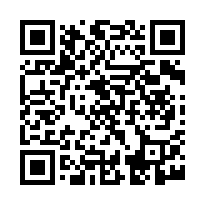 